LessonGlue some dominos.Walking in the door give alternating students either a plain colored page or a tile sheet at the stroke of the bell, solve two tiles, glue themtimer to put up in hall TELL TO make name hugeDO HOMEWORK CHECK BEFORE THEY START GLUINGLectureDefn of anion, neutral, ionizationWays to draw 3p, 3n, 2e (circle) (bohr)Law of conservation All Three Examplessomething in a jar, the massvideo of energy / LoL of energychargeHow hard should we pull.Start the sheet.Define the verb “ ionize”.Choose one of the three choices. “ In neutral atoms…” # of  e  >  # of p# of  e  =  # of p# of  e  <  # of pChoose one of the three choices.  For all anions # of  e  >  # of p# of  e  =  # of p# of  e  <  # of pWhat is true about the number of particles in an atom that has a neutral charge?Back in October we learned that the periodic table tells us the charge of Na in a compound is Na+.  Circle the ion that each element below forms when in a compound, according to the periodic table:Calcium:     	Ca +  	Ca2+  	Ca3+Aluminum  	Al+  	Al2+  	Al3+Oxygen:  	O-  	O2-   	O3-If an atom is helium how many protons does it have? ___________If an atom has 10 protons what element is it? ______________If the atom’s mass number is 18 how many nucleons does it have? For an atom with atomic number =9,  charge of zero, and 10 neutrons…mass number  _______number of protons? ______number of electrons ______symbol of the element, with highLow numbers ______The Law of Conservation of Mass says that if nothing enters or leaves a system, the total ___________ in that system must be the same before and after any change.  Based on this Law, mark the following as possible or not: If a reaction of   A  +   B 	 	C 	+ 	D		( possible / impossible )30g	14g		40g		8gIf a reaction of   W  +   X 	 	Y 	+ 	Z		( possible / impossible )14g	16g		15g		15gFor a dissolving reaction:   Na2CO3(s) 	 	Na+(aq)  + CO32-(aq)	( possible / impossible )The Law of Conservation of Energy says that if nothing enters or leaves a system, the total __________ in that system must be the same before and after any change. Use this law to spot any fibs below:The Law of Conservation of Charge is similar to the two laws above.  It says that if nothing enters or leaves a system, the total ____________ in that system must be the same before and after any change. The Law of Conservation of Charge can help us spot wrongly written   equations for ions. Ba  + 2e-      Ba2+      	possible / impossible  F   F+  +      e-      	possible / impossibleS    S2+   +   2e-      	possible / impossibleI    I+  +  e-    		possible / impossibleAg    +    e-   Ag+      	possible / impossibleWrite a balanced equation for neutral Mg losing two electrons (In the first blank, write Mg.  You don’t need to write the high low numbers, just the charge, if any):____  ____  +  ____  Write a balanced equation for neutral chlorine atom gaining one electron:____  +  ____  ____  Write a balanced equation for a neutral boron atom  losing three electrons:____  ____  +  ____  Write a balanced equation for  O2- anion losing two electrons:____  ____  +  ____  Write a balanced equation for Iron(III) ion  gaining three electrons:____ +  ____   ____  Choose one of the three choices.  For all cations # of  e  >  # of p# of  e  =  # of p# of  e  <  # of pWhat is true about the number of particles in any cation?What is true about the number of particles in any anion?If an atom has 12 protons and 10 neutrons, how many nucleons does it have?  ____________If an atom has 5 protons and 6 neutrons what is the mass of the atom? ________ If an atom is oxygen how many protons does it have? ________If an atom has 4 protons what element is it? ______________If an atom weighs 12 amu's how many nucleons does it have?  _______________If an atom has  2 protons and it has 5 nucleons, how many neutrons does it have?  ____________If an atom has 40 nucleons and has 10 neutrons, how many protons does it have?  ____________For an atom with  14 protons and 15 neutrons and 18 electronsmass  number ______atomic number ______number of electrons ______symbol of the element ______charge of the atom ______symbol of the element, with highLow numbers ______For a neutral atom with  mass number of 47, 25 neutrons, and 22 electronsatomic number ______number of protons ______number of electrons ______symbol of the element, with highLow numbers ______For an atom with  mass number 55, and has 25 protons and 23 electronscharge ______atomic number ______number of neutrons ______symbol of the element, with highLow numbers ______1353201201225305the charge of the atomic # ofthe number of protons of the atomic number of   the mass number ofthe charge of The charge of the number of NUCLEONS (not neutrons) in the charge of      the mass ofthe number of protons of the atomic number of  the mass number of  the number of NUCLEONS (not neutrons) inThe number of neutrons in The number of protons in How do we show ionization?CλeMis+ry: http://genest.weebly.com     Stop in for help every day at lunch and Tues,&Thurs after school!After-hours question? Email me at home: eagenest@madison.k12.wi.us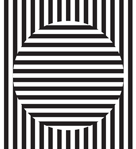 Name_________Period________In the after box redraw what  will look like after gaining two electrons.The charge before ________The charge after __________   It became a    (anion / cation )Before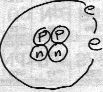 AfterHighLow Letter symbol for the after atom?In the after box redraw what  will look like after losing two electrons.The charge before ________The charge after __________   It became a ( anion / cation )BeforeAfterHighLow Letter symbol for the after atom?( possible / impossible ) 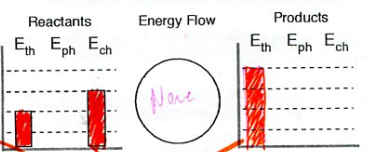 ( possible / impossible ) 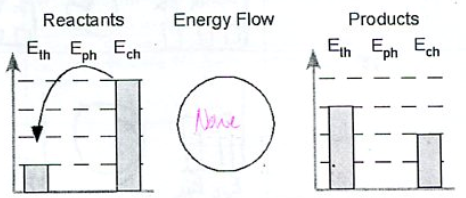 In the after box redraw what this atom will look like after losing one electron.The charge before ________The charge after __________   It became a    (anion / cation )Before 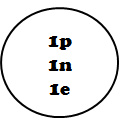 AfterHighLow Letter symbol for the after atom?In the after box redraw what this atom will look like after gaining one electron.The charge before ________The charge after __________   Before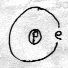 AfterHighLow Letter symbol for the after atom?